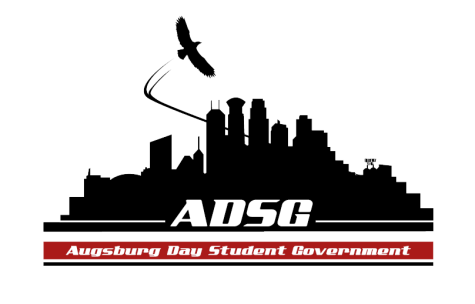 Augsburg Day Student Government AgendaDecember 2, 2015Marshall Room 6:00 PMCall to OrderExec Board: Duina Hernandez, Reies Romero, Cuong Nguyen, Mariam Fawzy, Keisha Barnard, Shelia Meh, Madison DavisIncumbant Senators: Julian Kritz, Kitanna HollandSenators: Khadra Ibrahim, Aisha Barre, Jesse Cervantes, Kevin Tran, Mahamoud Abdi, Alexis Vue, Nicholas StwartBloch, Madison Wedan, Mohammed Safi, Grant Patterson, Tony MoralesGuest: Lucy Sukar, Bashiru Kormah (BK)Advisors: Mike Grewe, Joanne ReeckNot here: Alyson Rowe, Estephanie Romero-RodriguezRoll CallName, pronoun, what are you doing for new years?Share Puppy Adoption of the AgendaSoapbox: Approval of Previous Minutes 11-18-15, Madison D. sent them out.Unfinished BusinessNew Business: Approval of Commissioned Student Organizations’ Officer StipendsDuina: Motion to PassVote For: all Opposed: 0 Abstained: 0Approval of Day Student Government Executive Board StipendsDuina: Motion to PassVote For: All Opposed: 0 Abstained: 0Approval of Day Student Body President and Vice President StipendsElise: Motion to PassVote For: All Opposed: 0 Abstained: 0AnnouncementsPresident:Vice PresidentFinance Committee: Approved all Current RequestsAll request need to be in by next Tuesday to get everything approved by the end of next weeks meeting!Student Concerns Committee: Met with Robert and Erickson to discuss ideas for getting rid of racism in sportsSenatorsIntramural Soccer-if you aren’t playing at least come support everyone!Community Sharing: Jen JacobsExecutive BoardWe are busing dishes in the commons before our meeting next week at 5:30!AdvisorsAdjournment at 7:20pm.